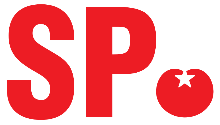 Vragen ex. Art. 31 RvO mbt mogelijke nadelige klimaateffecten op rijksmonumenten en ander cultuur-historisch erfgoed.Den Bosch, 12 juli 2021Geacht College,De onderzoekers Fatori (hoofdauteur) en Teruel Cano van de TU Delft en Manders van de Universiteit van Leiden hebben voor het systematisch eerst in kaart gebracht welke risico’s de 63.389 Rijksmonumenten in Nederland lopen door door het klimaat veroorzaakte of versterkte schade. Zie https://www.tudelft.nl/2020/bk/nederland-niet-voorbereid-op-bescherming-erfgoed-tegen-klimaatverandering  . Het gaat om statistische vaststellingen, waarvan een individueel voorbeeld is een vraag van het type “Kan de Sint Jan in den Bosch een halve meter onder water staan door een overstroming van de Maas of een periode van korte, heftige regenval?”. De onderzoekers hebben alle Rijksmonumenten geanalyseerd op vatbaarheid voor een schadeveroorzakende gebeurtenis, en soms voor de bijbehorende kans. Als schadeveroorzakende gebeurtenissen zijn meegenomen Overstroming vanuit de zee of de rivieren
a)        omdat de dijken breken
b)        de kans op lokale overstromingenDat een stad onder water loopt door
a)        extreme kortdurende regenval
b)        dagen van intense regenval
c)         bodemcompactieDroogte
a)        vanwege aantasting van houten funderingen
b)        door bodemdalingWarmte
a)        Tropische dagen
b)        de langste serie opeenvolgende dagen met een maximum T >= 25°CDe uitkomsten zijn uitgesplitst per provincie en per soort effect. 
Zo zijn er in  Noord-Brabant 2135 Rijksmonumenten die onder water komen te staan als alle primaire dijken breken langs de grote wateren in West-Brabant en de Maas. Primaire waterkeringen hebben een faalkans van eens in de 1250 tot 10.000 jaar. (Regionale waterkeringen (bijvoorbeeld langs de Dieze) hebben een faalkans van eens per 10 tot 1000 jaar.)
In Noord-Brabant kunnen ruim 500 rijksmonumenten onderlopen door een korte, hevige regenval die eens in de 100 jaar voorkomt. 
Enzovoort.De onderzoekers stellen, op basis van hun werk, dat het belangrijkste probleem is dat een nationaal beleid voor de klimaataanpassing van cultureel erfgoed ontbreekt. Het Deltaprogramma noemt wel belangrijke economische sectoren, maar dus niet het cultureel erfgoed – terwijl dat, behalve van groot ideëel belang, ook (bijv. vanwege het toerisme) een economisch belang is.Als men er de in 2020 vastgestelde ‘Visie klimaatadaptatie’ van de provincie Noord-Brabant bij pakt, dan valt op dat daarin het woord “monument” of “erfgoed” geheel ontbreekt. Kent uw College de publicatie van Fatoric en anderen?Onderschrijft uw College dat de lijst van negen risicofactoren correct en volledig is?Onderschrijft uw College de belangrijkste conclusie van de onderzoekers, namelijk dat op nationaal niveau beleid om monumenten te beschermen tegen de gevolgen van klimaatverandering ontbreekt?Bestaat er provinciaal beleid t.a.v. de bescherming van rijksmonumenten tegen negatieve klimaateffecten? 
Zo ja, waar is dat te vinden? 
Zo nee, waarom is dat er eigenlijk niet en bent u bereid om dit beleid alsnog te maken?De publicatie van Fatoric e.a. komt tot een kleine 6000 Rijksmonumenten in Noord-Brabant, die dus elk afzonderlijk langs de meetlat van de negen gevaarfactoren gelegd zijn. Met andere woorden, bij de TU Delft weet men dus tot op het niveau van het individuele Rijksmonument voor welke gevaarfactoren dit monument vatbaar is. 
Heeft uw College deze lijst opgevraagd en beschikbaar gesteld aan instanties die met de instandhouding van deze monumenten belast zijn? Zo nee, waarom  niet en wil uw College dat alsnog doen?Naast Rijksmonumenten bestaan er in Noord-Brabant ook gemeentelijke monumenten (bij  ons weten bestaan er geen provinciale monumenten). Hierover doen Fatoric e.a. geen uitspraak. 
Is uw College bereid om aan de TU Delft de opdracht te verlenen om dezelfde methodiek, zoals die gebruikt is voor de Rijksmonumenten, toe te passen op gemeentelijke monumenten en de daaruit voortvloeiende rapportage aan de gemeenten ter beschikking te stellen?Met vriendelijke groet, Maarten EverlingSP

